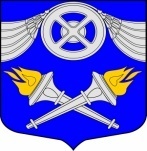 МЕСТНАЯ АДМИНИСТРАЦИЯВНУТРИГОРОДСКОГОМУНИЦИПАЛЬНОГО ОБРАЗОВАНИЯСАНКТ-ПЕТЕРБУРГАМУНИЦИПАЛЬНЫЙ ОКРУГ №75ПОСТАНОВЛЕНИЕ20.11.2017                                                                                                                                          	  № 172В соответствии с Законом Санкт-Петербурга от 16.01.2008г. №3-6 «О наделении органов местного самоуправления внутригородских муниципальных образований Санкт-Петербурга отдельным государственным полномочием Санкт-Петербурга по определению должностных лиц местного самоуправления, уполномоченных составлять протоколы об административных правонарушениях, и составлению протоколов об административных правонарушениях»1.Определить должностных лиц Местной Администрации внутригородского муниципального образования Санкт-Петербурга муниципальный округ № 75, уполномоченных составлять протоколы об административных правонарушениях, предусмотренных статьей 8_1, главой 2, главой 4 (за исключением статьи 17), статьями 44, 47, 47_1 Закона Санкт-Петербурга от 12 мая 2010 года № 273-70 «Об административных правонарушениях в Санкт-Петербурге», согласно Приложению.2.Признать утратившим силу постановление Местной Администрации МО № 75 от 01.03.2017 года № 26 «Об определении должностных лиц Местной Администрации внутригородского муниципального образования Санкт-Петербурга муниципальный округ № 75, уполномоченных составлять протоколы об административных правонарушениях»3.Произвести официальное опубликование настоящего Постановления. 4.Настоящее Постановление вступает в силу на следующий день после его официального опубликования.Глава Местной Администрации		                                                                    Г.А. БеспаловМЕСТНАЯ АДМИНИСТРАЦИЯВНУТРИГОРОДСКОГОМУНИЦИПАЛЬНОГО ОБРАЗОВАНИЯСАНКТ-ПЕТЕРБУРГАМУНИЦИПАЛЬНЫЙ ОКРУГ №75ПЕРЕЧЕНЬ ДОЛЖНОСТНЫХ ЛИЦ МЕСТНОЙ АДМИНИСТРАЦИИ ВНУТРИГОРОДСКОГО МУНИЦИПАЛЬНОГО ОБРАЗОВАНИЯ САНКТ-ПЕТЕРБУРГА МУНИЦИПАЛЬНЫЙ ОКРУГ № 75, УПОЛНОМОЧЕННЫХ СОСТАВЛЯТЬ ПРОТОКОЛЫ ОБ АДМИНИТРАТИВНЫХ ПРАВОНАРУШЕНИЯХОб определении должностных лиц Местной Администрации внутригородского муниципального образования Санкт-Петербурга муниципальный округ № 75, уполномоченных составлять протоколы об административных правонарушенияхПриложениек постановлению МА МО № 75от 20.11.2017 г. № 172№ п/пСтруктурноеподразделениеДолжностноелицо1.Сектор охраны общественного порядка и потребительского рынкаГлавный специалист2.Сектор комплексного развития территорииВедущий специалист